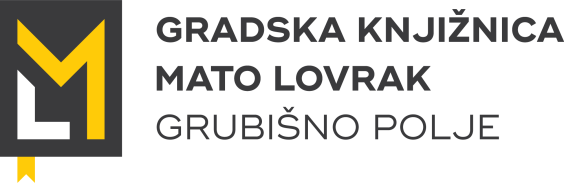 Gradska knjižnica „Mato Lovrak“Ivana Nepomuka Jemeršića 143290 Grubišno PoljeTel: 043/485-016Web: www.gkml.hrE-mail: knjiznica.gp@gmail.comIZVJEŠĆE O RADUGradske knjižnice „Mato Lovrak“za 2022. godinuGrubišno Polje, siječanj 2023.god.UVODGradska knjižnica  „Mato Lovrak“ (u daljnjem tekstu: Knjižnica) je, sukladno zakonskim i podzakonskim aktima koji reguliraju knjižničnu djelatnost u 2022. godini:nabavljala knjižnu i neknjižnu građu hrvatske i svjetske književnosti, kao i djela znanstvene i stručne literature;nabavljala elektroničku građu (eKnjige);nabavljala novine i časopise za korisnike različitih dobnih skupina;provodila stručnu obradu građe te davala istu građu na korištenje;educirala korisnike za on-line pretraživanje kataloga Knjižnice i drugih elektronskih baza podataka;razvijala međuknjižničnu posudbu;organizirala i provodila pedagoško-animatorski rad s djecom predškolskog i školskog uzrasta;organizirala književne susrete, promocije knjiga, tematske izložbe, predavanja i radionice za djecu i odrasle, kao i druge programe sa šireg područja kulture, odgoja i obrazovanja;provodila suradnju sa školama, vrtićem i ostalim ustanovama i udrugama civilnog društva u lokalnoj zajednici i izvan nje.PROSTOR I OPREMAKnjižnica je smještena u zgradi Centra za kulturu i informiranje dr. Franjo Tuđman (lijevo krilo zgrade). Poslovanje knjižnice odvija se u prostoru od 240 m2 koji obuhvaća Dječji odjel, Informativno-posudbeni odjel za odrasle, Studijski odjel sa čitaonicom, Zavičajnu zbirku i spremište. Tijekom 2018.god. Odjel za odrasle adaptiran je i dio uredskog prostora proširen je za korisnike.U svom sastavu Knjižnica ima i Područni odjel u Velikom Grđevcu (36m2). Knjižnica je opremljena adekvatnim namještajem i računalno-tehnološkom opremom koja omogućuje kvalitetan i ugodan rad djelatnika, ali i korisnika svih odjela Knjižnice. U 2022. godini su od informatičke opreme kupljeni laserski pisač A4, tintni pisač A3, 2 monitora i 3 seta zvučnika, a od uredskog namještaja 3 ormara za pohranu.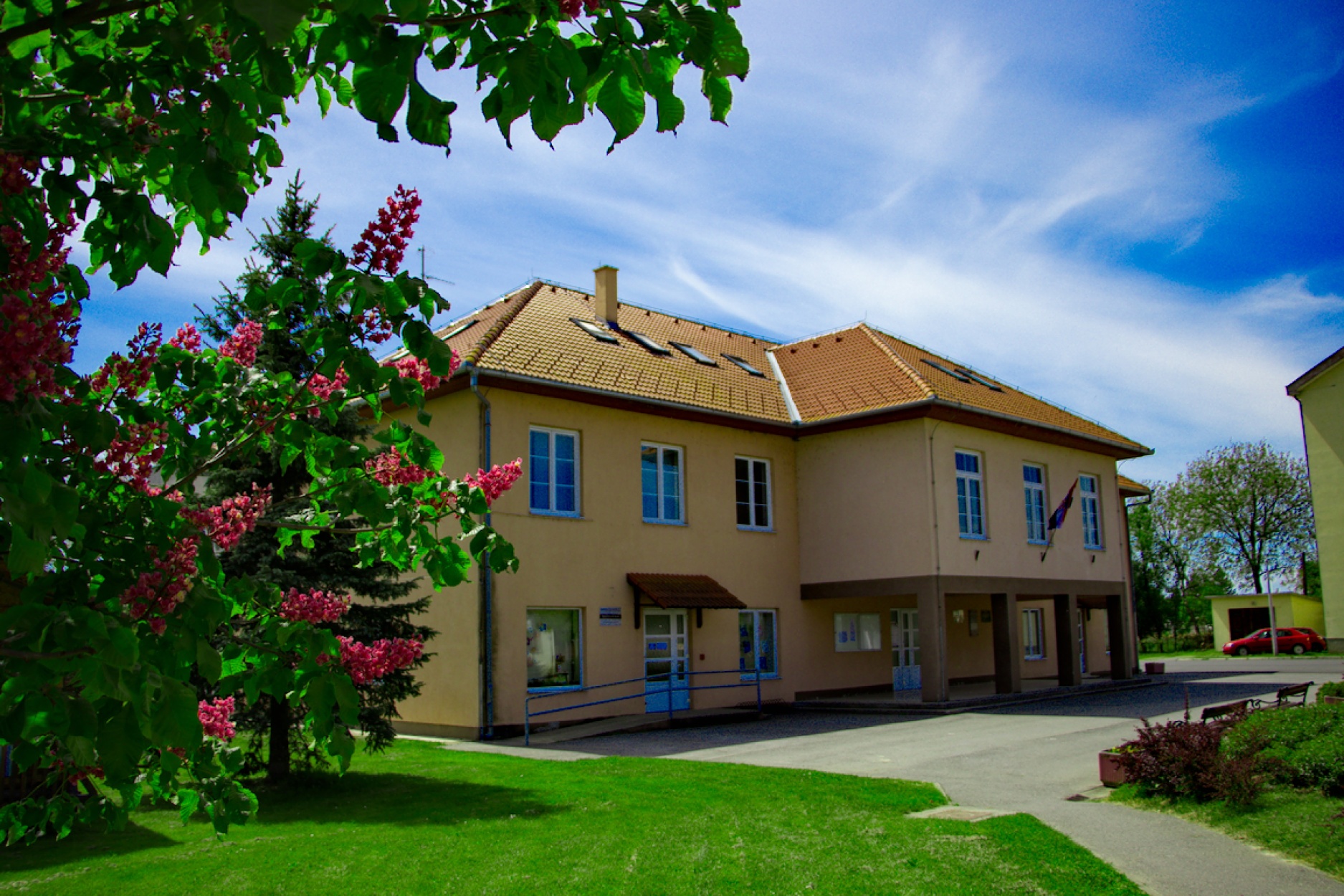 USTROJSTVOSvoju stručnu knjižničnu te odgojno-obrazovnu djelatnost u 2022. godini Knjižnica je obavljala kroz sljedeće odjele:Dječji odjel;Odjel za odrasle;Studijski odjel;Područni odjel knjižnice u Velikom Grđevcu.DJEČJI ODJEL  S IGRAONICOM I PC-KUTKOMU 2022. godini naši najmlađi korisnici mogli su provoditi slobodno vrijeme na Dječjem odjelu Knjižnice, gdje su za njih bile organizirane sljedeće aktivnosti: dječje kreativne, likovne i edukativne radionice;igraonice i pričaonice;izložbe dječjih radova i tematske izložbe;dječji igrokazi, predavanja za djecu različitih uzrasta;igranje društvenih i računalnih igara;druge prigodne akcije vezane za djecu.         INFORMATIVNO-POSUDBENI ODJEL ZA ODRASLE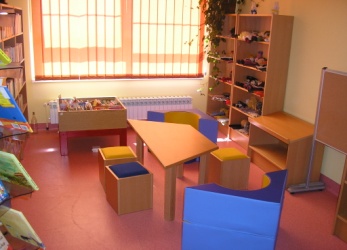 	Na Odjelu za odrasle u 2022. godini obavljali su se sljedeći poslovi: učlanjivanje korisnika knjižnice;nabava i stručna obrada knjižnične građe;zaštita građe te briga o njenom svakodnevnom smještaju na policama; fotokopiranje građe; međuknjižnična posudba; educiranje korisnika o samostalnom pronalaženju građe na policama i pretraživanju digitalnog kataloga Knjižnice; posudba knjižne i neknjižne građe;održavanje sastanaka čitateljskog kluba; promocije knjiga;održavanje likovnih i kreativnih radionica za odrasle.ZAVIČAJNA ZBIRKAZavičajna zbirka izdvojena je kao zasebni prostor unutar Odjela za odrasle. Izgradnja, zaštita i promocija zavičajne zbirke kao izvora građe za razvoj duhovne i materijalne kulture zavičaja bitna je sastavnica rada svake Knjižnice, pa tako i naše. Tijekom 2022. godine postojeću zbirku u kojoj se nalaze knjige, brošure, periodika, plakati i ostala građa koja govori o povijesti našeg grada obogatili smo novim naslovima.STUDIJSKI ODJEL SA ČITAONICOMNa Studijskom odjelu je smještena referentna zbirka koja se sastoji od različitih enciklopedija, leksikona i rječnika, a koja je bila dostupna korisnicima za korištenje isključivo u knjižnici. Tijekom 2022. godine korisnici su na Studijskom odjelu imali na raspolaganju 2 računala s internetskim pristupom za samostalni rad u Knjižnici te 12 sjedećih mjesta za tihi rad.Sastavni dio Studijskog odjela je i čitaonica tiska u kojoj su korisnicima tijekom cijele godine na raspolaganju bili brojni naslovi novina i časopisa (Večernji list, Bjelovarski list, 043 Bjelovarsko-bilogorski vjesnik, Gospodarski list, Globus, Story, OK, Glas lova i ribolova, Meridijani, National Geographic, Prvi izbor, Moj planet, Moj stan, Moj lijepi vrt, Doktor u kući, Život i zdravlje, Udruga, Vatrogasni vjesnik, Phralipen).PODRUČNI ODJEL KNJIŽNICE U VELIKOM GRĐEVCUKnjižnica u svom sastavu ima i Područni odjel u Velikom Grđevcu koji obuhvaća prostor površine 36 m2. U 2022. godini Područni odjel je preseljen u novi  i adekvatan prostor koji svojim karakteristikama bolje odgovara potrebama knjižničnog poslovanja. Opseg knjižnog fonda povećan je za 69 novih naslova koji su nabavljeni od sredstava Ministarstva kulture i medija te Općine Veliki Grđevac.Odjel je bio otvoren 2 sata tjedno, a u realizaciji rada sudjelovala je jedna djelatnica koja je obavljala sljedeće poslove: učlanjivanje korisnika knjižnice; računalnu obradu knjižne građe; inventarizaciju, klasifikaciju i signiranje građe; poslove zaštite građe te brige o njenom svakodnevnom smještaju na policama; pružanje informacija o knjižničnoj građi; vođenje blagajne.                                STRUČNO OSOBLJE KNJIŽNICEU Knjižnici su u 2022. godini na puno radno vrijeme bile zaposlene 2 stručne djelatnice koje su sudjelovale u realizaciji rada, i to:1 knjižničarka/ravnateljica – Jelena Ćafor;1 knjižničarska suradnica – Ivana Ledić.Računovodstvene poslove obavljala je Ljubica Krajačić, zaposlenica Centra za kulturu i informiranje dr. Franjo Tuđman.Poslove spremačice obavljala je Vesna Čavić, također zaposlenica Centra za kulturu i informiranje dr. Franjo Tuđman.KNJIŽNIČNI FOND	U 2022. godini Knjižnica je nabavila ukupno 1.186 novih jedinica knjižnične građe, od čega je 1.117 jedinica u matičnoj Knjižnici u Grubišnom Polju, a preostalih 69 jedinica u Područnom odjelu u Velikom Grđevcu. Knjige su nabavljene kupnjom, poklonom i otkupom Ministarstva kulture i medija. Za nabavljenu građu utrošili smo sredstva Grada Grubišnoga Polja u iznosu od 25.000,00 kn, Općine Veliki Grđevac u iznosu od 10.000,00 kn, Ministarstva kulture i medija u iznosu od 30.000,00 kn te vlastita sredstva u iznosu od 886,06 kn. Sva novonabavljena građa stručno je obrađena i uvrštena u fond Knjižnice.Knjižnica je nabavljala raznovrsnu knjižničnu građu kako bi što bolje udovoljila potrebama svojih korisnika.U 2022. godini izvršen je i redovan otpis knjižnične građe po kriterijima zastarjelosti i dotrajalosti. Otpisano je ukupno 555 jedinica građe, čime je vrijednost knjižničnog fonda umanjena za 11.347,09 kn.ČLANOVI I KORIŠTENJE KNJIŽNICE	Knjižnica na kraju 2022. godine broji 420 aktivnih korisnika. Iako je primjetan porast broja korisnika u odnosu na prošlu godinu, još uvijek to nije broj korisnika s kojim možemo biti u potpunosti zadovoljni te ćemo i dalje raditi na unaprijeđenju i poboljšanju naših usluga s ciljem privlačenja još većeg broja korisnika.Pravo na besplatan upis tijekom cijele godine imali su djeca s invaliditetom, umirovljenici iznad 65 godina starosti i najčitatelji iz prethodne godine. Tijekom Mjeseca hrvatske knjige besplatno smo upisali i učenike prvih razreda OŠ I.N. Jemeršića te SŠ Bartola Kašića.	Što se tiče iskorištenosti Knjižnice, u 2022. godini je situacija bila malo bolja nego prethodne godine pa smo, s obzirom na to relativno zadovoljni brojem posjeta i posuđene knjižnične građe.IZVORI FINANCIRANJAU 2022. godini Knjižnica se je financirala iz:proračuna Grada Grubišnog Polja (plaće i ostale redovne djelatnosti Knjižnice);proračuna Ministarstva kulture i medija (nabava knjižnične građe te sufinanciranje odobrenih Projekata i Programa);vlastitih prihoda Knjižnice (nadopuna knjižnične građe);proračuna Općine Veliki Grđevac (nadopuna knjižnične građe i pokrivanje ostalih troškova poslovanja Područnog odjela knjižnice u Velikom Grđevcu).Na osnovu javnog poziva za sufinanciranje programa kulturnog razvitka koje je raspisalo Ministarstvo kulture i medija RH za 2022. godinu odobreno nam je sufinanciranje sljedećih programa: 1. „Nabava nove knjižnične građe“ ……………………  30.000,00 kn 3. „Ljeto s knjižnicom“ ………….. ……………….……  3.000,00 kn 4. „Dječji tjedan s knjižnicom“ …………..…….............. 3.000,00 kn 5. „Čitam i rastem“ …………………………………….. 3.000,00 kn5. „Misli zeleno!“ ………………………………………. 3.000,00 kn____________________________________________________________UKUPNO……………………………………….......................  42.000,00 kn	Budući da nam sufinanciranje Ministarstva kulture i medija RH puno znači, posebice za nabavu knjižnične građe, i za 2023. godinu smo na isti javni poziv aplicirali sljedeće programe s navedenim traženim iznosima od strane Ministarstva:1.“Nabava nove knjižnične građe“ ……………………  50.000,00 kn 2. „Ljeto s knjižnicom“ ………….. ……………………  12.200,00 kn 3. „Dječji tjedan s knjižnicom“ …………..……............. 12.000,00 kn 4. „Čitam i rastem“ …………………………………….  16.800,00 kn5. „Misli zeleno!“ ………………………………………. 11.120,00 kn6. „Nabava nove informatičke opreme“ ………………. 17.000,00 kn____________________________________________________________UKUPNO……………………………………….......................  119.120,00 knNAJČITANIJE KNJIGE U 2022. GODINIKao i dosadašnjih godina, u 2022. godini najviše su se čitala djela stranih autora, i to prvenstveno beletristika i publicistika. U nastavku je popis najčitanijih djela:ZA ODRASLE:domaći pisci : 1. Ljekovito blato / Pavao Pavličić;2. Krivi broj / Inna Moore;3. Samo istina: ratni dnevnik generala Hrvatske vojske / Rahim Ademi;4. Vilinska priča / Goran Tribuson;5. Vjetrogonja Babukić i njegovo doba. b) strani pisci:     1.  Čista divljina / K. A. Tucker;2. Mjesto zvano Winter / Patrick Gales;3. Košnica / Gregg Olsen;4. Zvala se Rose / Claire Allan;5. Sanatorij / Sarah Pearse.ZA DJECU:a) domaći pisci:     1.  Priče smijalice / Sanja Pilić;2. Pauline mačke / Vlasta Golub;3. Rukavica za Matildu / Jasminka Tihi – Stepanić;4. Vrtovi duginih boja / Slavica Sarkotić;5. Dva duga dana / Pavao Pavličić.       b) strani pisci: 1. Čovpas: gospodar buha / Dav Pilkey;2. Gregov dnevnik: raspad sistema / Jeff Kinney;3. Najgori roditelji na svijetu / David Walliams;4. HB Olovka: bilješke i tajne, priče izmišljene i stvarne / Susanna Mattiangeli;5. Kći dubina / Rick Riordan.     c) slikovnice:  1. Paw Patrol: Psići postaju superpsići / prevoditeljica Paula Lesički;2. Grad: slikovnica s prozorčićima / ilustrator Antje Flad;3. Upoznajem životinje / Lieve Boumans;4. Snježna priča mame medvjedice / Sarah Stručić;5. Slikobasne / Maja Šimleša.NAJČITATELJI U 2022. GODINISvake godine trudimo se posebno istaknuti i nagraditi naše vjerne čitatelje koji su pročitali najviše knjiga/slikovnica tijekom godine, a uz to su pažnju posvećivali i čuvanju knjiga te njihovom redovnom vraćanju. Najčitatelji u 2022. godini bili su:ODJEL ZA ODRASLE:       1. Matijašević Anita (171 knjiga);       2. Stepić Đurđa (149 knjige);       3. Benić Ivana (142 knjige);DJEČJI ODJEL:1. Pajić Marijana (94 knjiga);2. Benić Tamara (72 knjiga);3. Harauzek Ivano (67 knjiga).PREDŠKOLSKI UZRAST:1. Anamarija Volf Sokolić (185 slikovnica).KULTURNO-ANIMACIJSKI I EDUKATIVNI PROGRAMI U 2022. GODINI13. siječnja 2022.g. u 17.00 sati – sastanak čitateljskog kluba „Čitam, dakle jesam“19. i 26. siječnja 2022. g. u 13.00 sati - "Zimske kreativne radionice za djecu"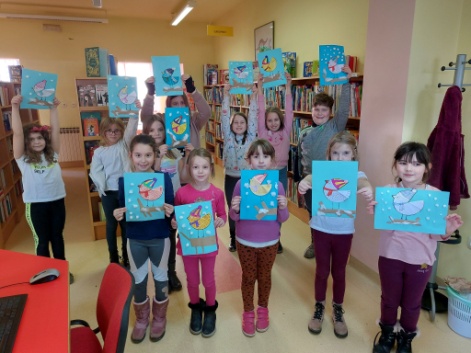 27. siječnja 2022. u 17.00 sati - "Unikatni dnevnik" kreativna radionica za odrasle u suradnji s Udrugom IGLICA / voditeljica Nevenka Bergovac2. veljače 2022.g. u 13.00 sati  "Pričaonica za djecu " na Dječjem odjelu knjižnice povodom Svjetskog dana čitanja naglas 9. veljače 2022.g. u 13.00 sati - kreativna radionica za  djecu "Čestitka za Valentinovo"14. veljače 2022. Obilježavanje Međunarodnog dana darivanja knjiga i Valentinova:- u 9.00 sati posjet Dječjem vrtiću Tratinčica uz pričanje priča vrtičkoj skupini Vjeverice i Pingvini, te darivanje prigodnih slikovnica -  u 13.00 sati - kreativna radionica za djecu "Sva lica ljubavi" 17. veljače 2022.g. u 17.00 sati - kreativna radionica za odrasle u suradnji s Udrugom IGLICA "Ukrasne teglice-mix media"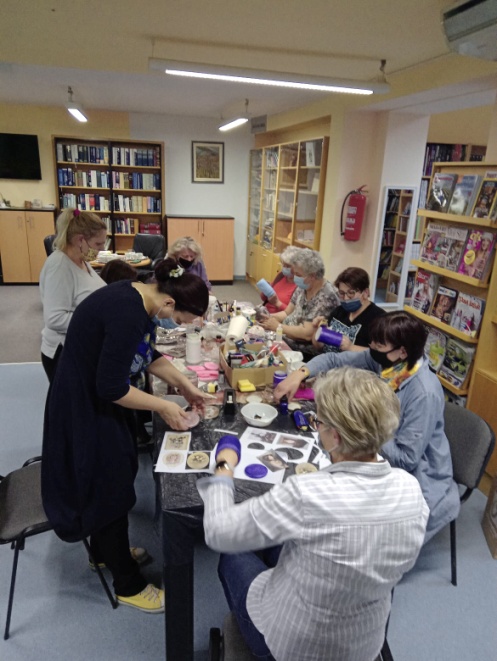 23. veljače 2022.g. u 13.00 sati- kreativna radionica za djecu "Radionica izrade maski"24. veljače u 17.00 sati - "Maskenbal" za djecu u suradnji s CIK-om dr. Franjo Tuđman3. ožujka 2022.g  -u 17.00 sati - kreativna radionica za odrasle povodom Dana žena u suradnji s Udrugom IGLICA7. ožujka 2022.g.  u 13.00 sati - kreativna radionica za djecu povodom Dana žena "Poklon majci"8. ožujka 2022.g u 18.00 sati izložba kreativih radova "Žena, majka, kraljica" u suradnji s Udrugom IGLICA i CIK-om dr. Franjo Tuđman povodom Dana žena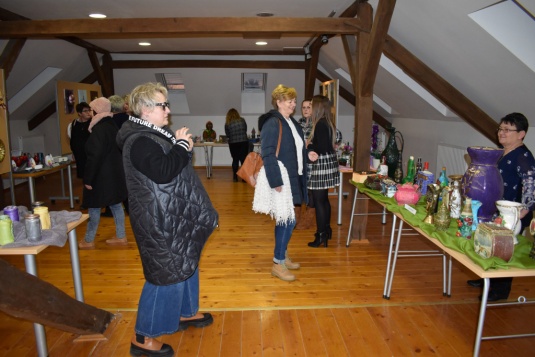 16. ožujka 2022.g. u 13.00 sati - kreativna radionica za djecu povodom Dana očeva17. ožujka 2022.g. u 17.00 sati – sastanak čitateljskog kluba „Kava, cimet i miris knjige“22.ožujka 2022.g. u 18.00 sati- putopisno predavanje i promocija knjige "Putovanje u  Međuzemlje: Udisaj slobode", autora Tomice Kristića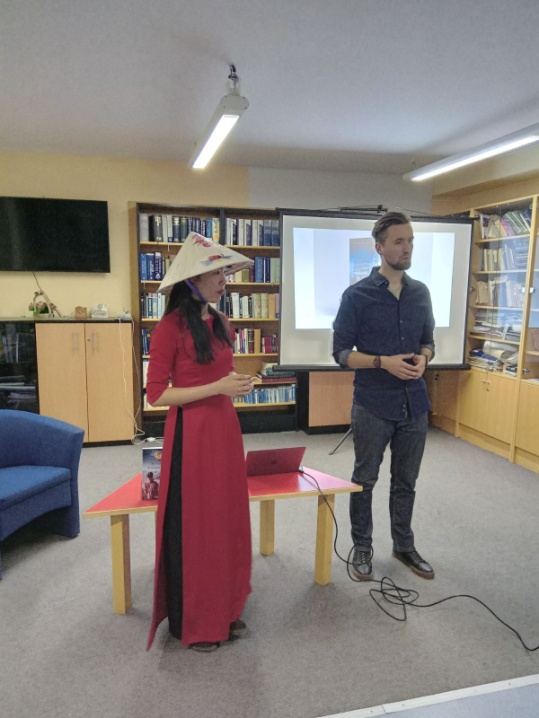 23. ožujka 2022.g. u 13.00 sati - kreativna radionica za djecu "Stiglo je proljeće"24. ožujka 2022.g. u 17.00 sati kreativna radionica za odrasle u suradnji s Udrugom IGLICA "Mix media-svijećnjaci"30.ožujka 2022.g. u 13.00 sati- kreativna radionica za djecu" Proljetne košarice"4. travnja 2022.g. obilježavanje Međunarodnog dana dječje knjige i 9. rođendana kampanje "Čitaj mi!":- u 10.30 sati čitaonica za prvašiće- u 13.00 sati "Snaga riječi"- radionica čitanja za djecu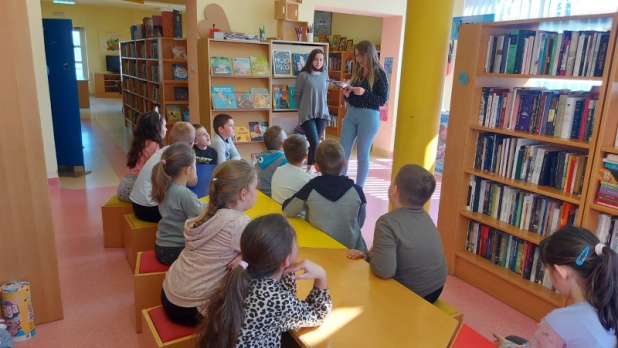 7. travnja 2022.g. u 17.00 sati - "Uskrsni zečići" kreativna radionica za odrasle u suradnji s Udrugom IGLICA13.travnja 2022.g.  u 13.00 sati - uskrsna kreativna radionica za djecu13. travnja 2022. g. u 18.00 sati  "Potraga za pisanicama" u suradnji s CIK-om dr. Franjo Tuđman21. travnja 2022.g. u 13.00 sati - kreativna radionica za djecu povodom Dana planete Zemlja "Naš planet Zemlja"NOĆ KNJIGE (22. - 25. travnja)22. travnja 2022.g. u 19.00 sati  - promocija knjige (P)ostati zdrav, autor Bruno Šimleša		        - u 19.00 sati - radionica/pričaonica za djecu, voditeljica Maja Šimleša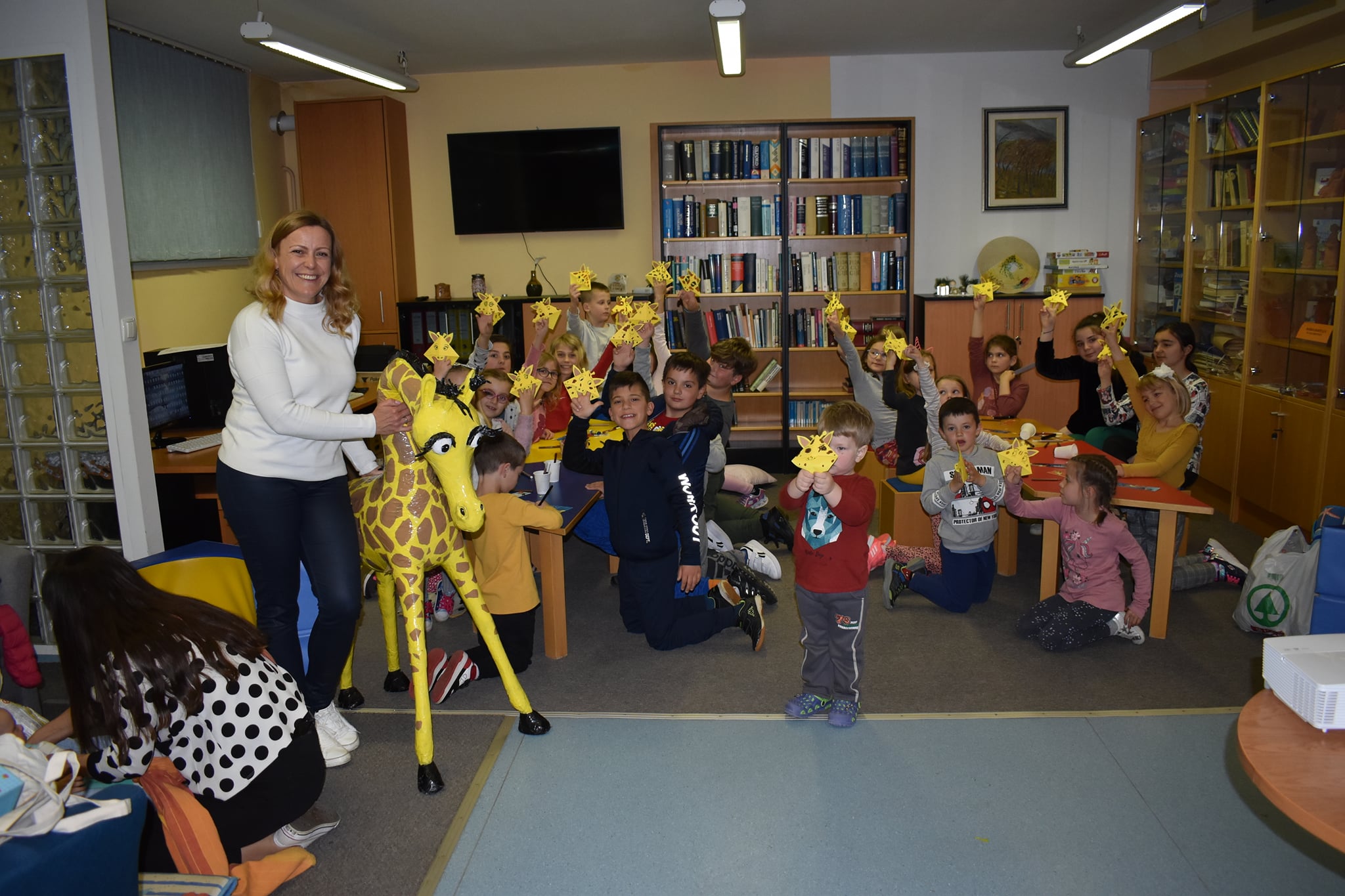 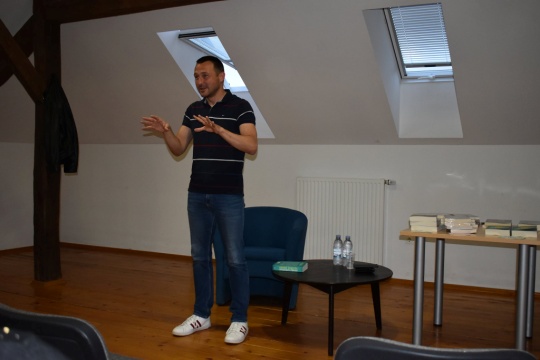 		        - od 20.00 sati - "Noćenje u knjižnici" za djecu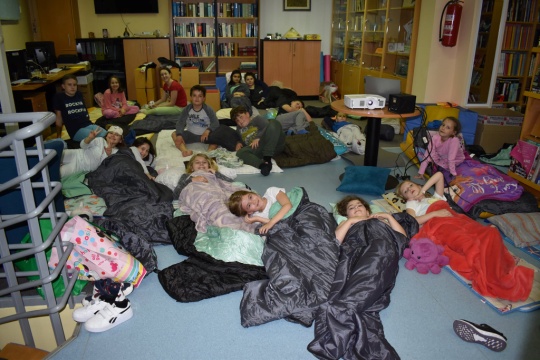 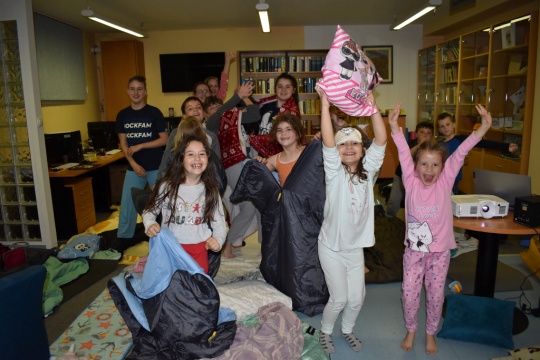 25. travnja 2022.g. u 18.00 sati - predstava za djecu "Čarolija čitanja", Dječje kazalište Šareni svijet27. travnja 2022.g.  u 10.00 sati - predavanje "Pojam permakulture i uzgoj vlastite hrane" Udruge ZELENI KLIK! za učenike SŠ Bartola Kašića29. travnja 2022.g. - sudjelovanje u Susretu najčitatelja BBŽ-a  u Čazmi 3. svibnja 2022.g. u 8.45 sati - predavanje "Očuvajmo leptire i pčele" Udruge ZELENI KLIK! za učenike SŠ Bartola Kašića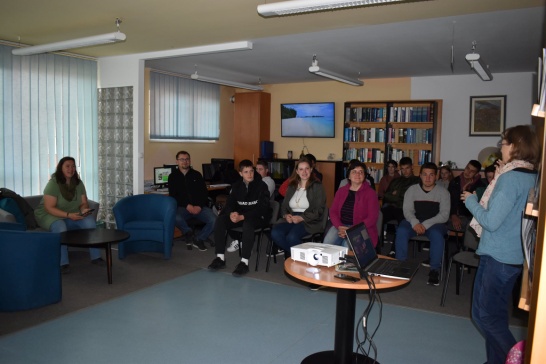 5. svibnja 2022.g. u 13.00 sati - multimedijalno predavanje i radionica za djecu  povodom Dana medijske pismenosti "Medijska pismenost za najmlađe "    - u 17.00 sati - sastanak čitateljskog kluba „Kava, cimet i miris knjige“6. svibnja 2022.g. u 13.00 sati - kreativna radionica za djecu povodom Majčinog dana12., 19. i 26. svibnja 2022.g. u 17.00 sati - ciklus likovnih radionica za odrasle akademskog slikara Franje Matešina "Matešin u Grubišnom Polju" 18. svibnja 2022.g. u 13.00 sati - kreativna radionica za djecu "Cvjetna radionica "2. lipnja 2022.g. u 17.00 sati – sastanak čitateljskog kluba „Kava, cimet i miris knjige“9. lipnja 2022.g. u 17.00 sati - kreativna radionica za odrasle "Oslikavanje vaza" u suradnji s Udrugom IGLICA LJETO U GRADU - 1. dio (24. lipnja - 14. srpnja) - u suradnji s CIK-om24. lipnja 2022.g. u 18.00 sati - Zabavne igre za predškolce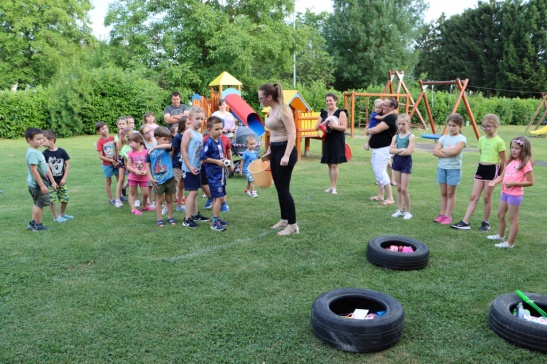 		    - u 19.00 sati - Zabavne igre za osnovnoškolce		    - u 20.00 sati - "Summer fun party"28. lipnja 2022.g. od 12.00 do 20.00 sati - Zabava na napuhancima29. lipnja 2022.g. u 12.00 sati - kreativna radionica za djecu "Zlatne ribice"30. lipnja 2022.g. u 17.00 sati - kreativna radionica za odrasle "Eko torbe" u suradnji s Udrugom IGLICA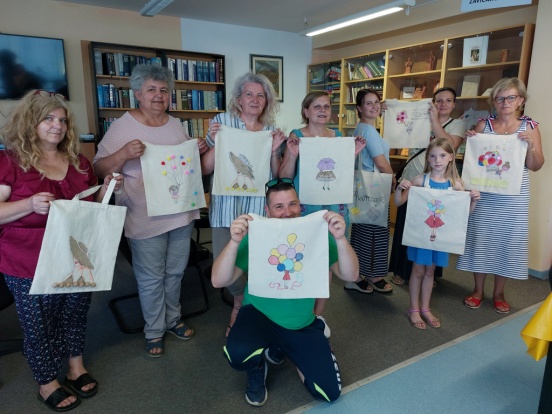 6. srpnja 2022.g. u 10.00 sati - edukativni izlet na Baru za osnovnoškolce12. srpnja 2022.g. u 9.30 sati - predavanje za mame i bebe "Važnost čitanja od najranije dobi", voditeljica patronažna sestra Danica Bijelić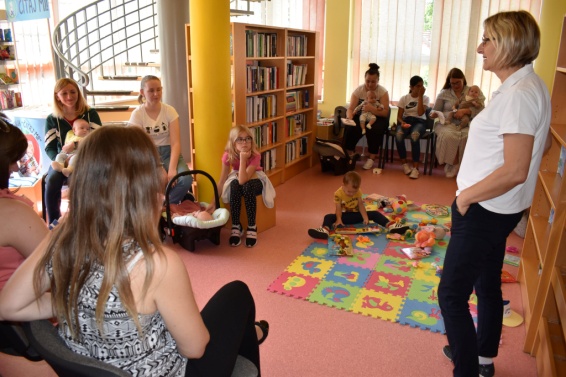 14. srpnja 2022.g. u 17.00 sati - kreativna radionica za odrasle "Eko buketi" u suradnji s Udrugom IGLICA-------------------------------------------------------15. srpnja 2022.g. u 17.00 sati – sastanak čitateljskog kluba „Kava, cimet i miris knjige“20. srpnja 2022.g. od 9.00 sati - likovna kolonija za oslikavanje kućica sa spremnicima vode, sudjelovali su lokalni slikari iz Grubišnog Polja i okolnih mjesta te članice Udruge Iglica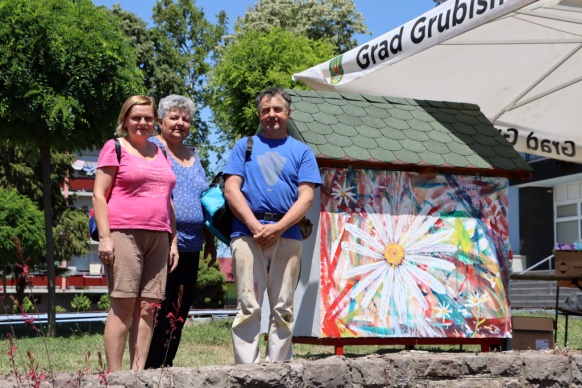 28. srpnja 2022.g. u 17.00 sati - kreativna radionica za odrasle "Cvjetna bajka" u suradnji s Udrugom IGLICA1. - 15. kolovoza 2022.g. - izložba eko radova pod nazivom "Misli zeleno"1. - 29. kolovoza 2022.g. - Fotonatječaj "Uhvaćen s knjigom"11. - 31. kolovoza 2022.g. - prodaja otpisanih knjiga u Gradskoj knjižnici11. kolovoza 2022.g. u 17.00 sati - kreativna radionica izrade nakita za odrasle u suradnji s Udrugom IGLICA18. kolovoza 2022.g. u 15.00 sati – sastanak čitateljskog kluba „Čitam, dakle jesam“LJETO U GRADU - 2. dio (23. kolovoza - 2. rujna) - u suradnji s CIK-om23. kolovoza 2022.g. u 18.00 sati - predstava "Kraljevna na zrnu graška" u izvedbi Kazališta Mala scena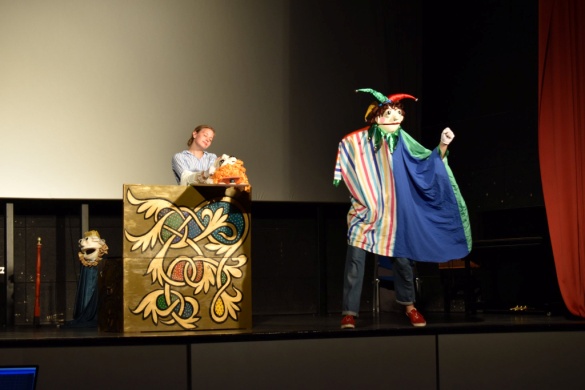 24. kolovoza 2022.g. u 11.00 sati - kreativna radionica za djecu "Ljetna torba"		         - u 12.00 sati - piknik uz društvene igre25. kolovoza 2022.g. u 16.00 sati -  Knjižnica na otvorenom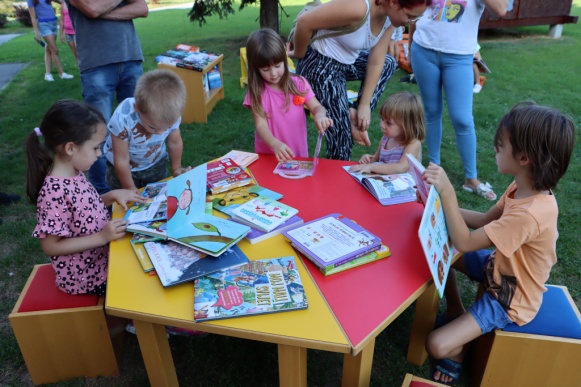 		         - u 17.30 sati - Potraga za blagom za predškolce		         - u 18.00 sati - Zabavne igre za roditelje1. rujna 2022.g. u 11.00 sati - Sportsko-zabavne igre za osnovnoškolce		  - u 16.00 sati - kreativna radionica za odrasle "Slike od školjki" u suradnji s Udrugom IGLICA2. rujna 2022.g. u 19.00 sati - mađioničarski nastup Magic Leona----------------------------------------------------------29. rujna 2022.g. u 17.00 sati - kreativna radionica za odrasle "Jesenski topiary" u suradnji s Udrugom IGLICADJEČJI TJEDAN (3. - 7. listopada) - u suradnji s CIK-om3. listopada 2022.g. u 17.00 sati - otvorenje Dječjeg tjedna uz maskote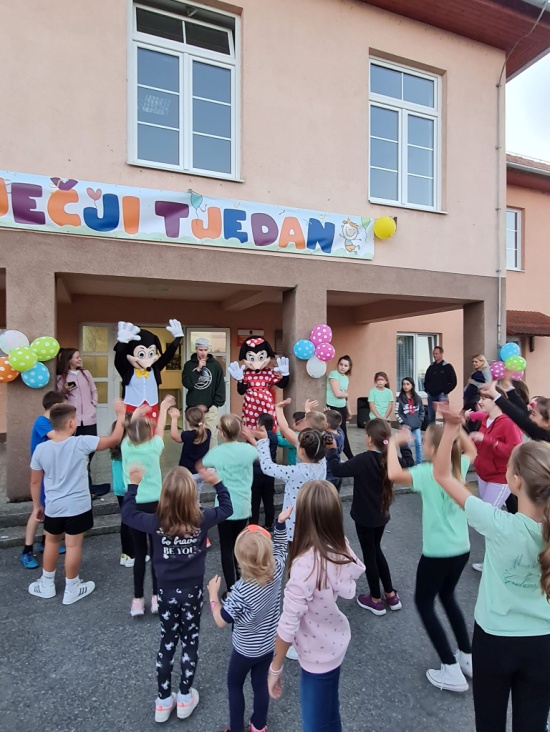 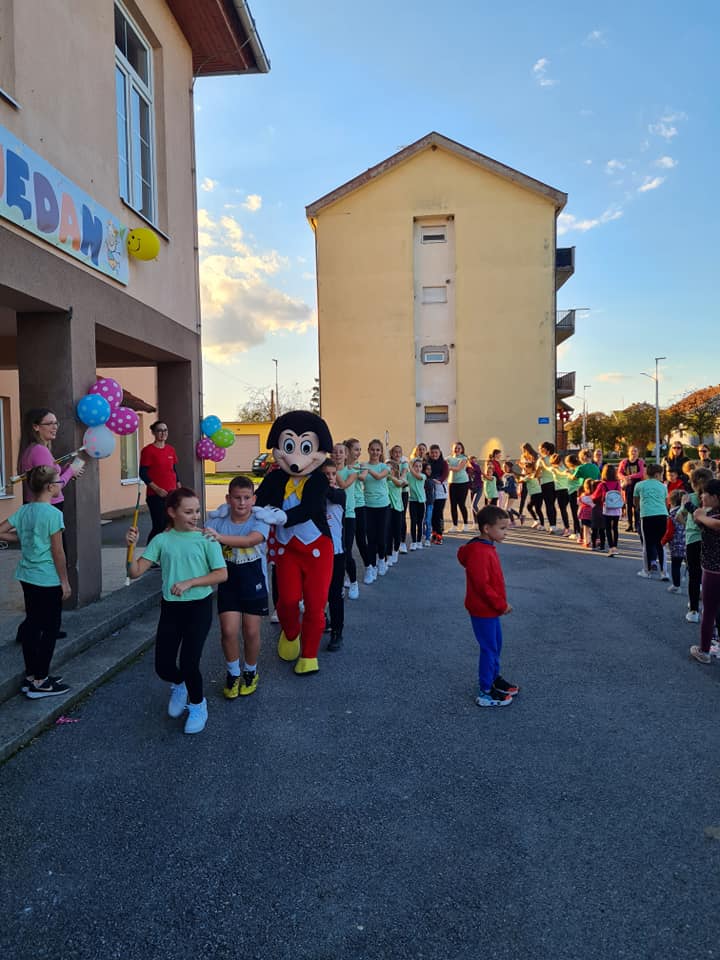 		       - u 17.30 sati - Face painting za djecu		       - u 18.30 sati - plesna radionica4. listopada 2022.g. u 9.00 sati - organizirani posjeti učenika 3.a i 3.b razreda OŠ I.N. Jemeršića       		       - u 13.00 sati - dječja radionica posvećena tradicionalnim igrama "Igrajmo se zajedno"		       - u 18.00 sati - predstava za djecu "Plačko" u izvedbi Kazališta Mala scena5. listopada 2022.g. u 9.00 sati - organizirani posjeti učenika 1.a, 1.b i 1.c razreda OŠ I.N. Jemeršića		       - u 13.00 sati - kreativna radionica za djecu "Ježići"		       - u 17.00 sati - Zabavno-sportske igre za predškolce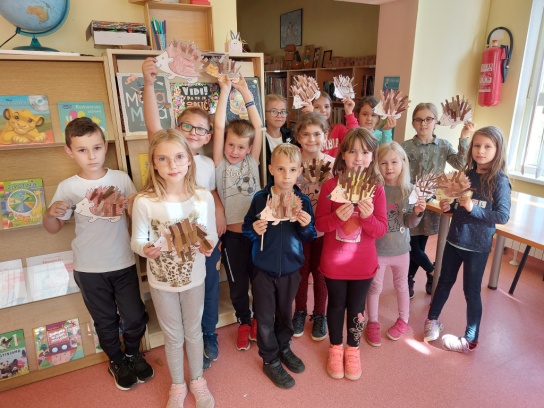 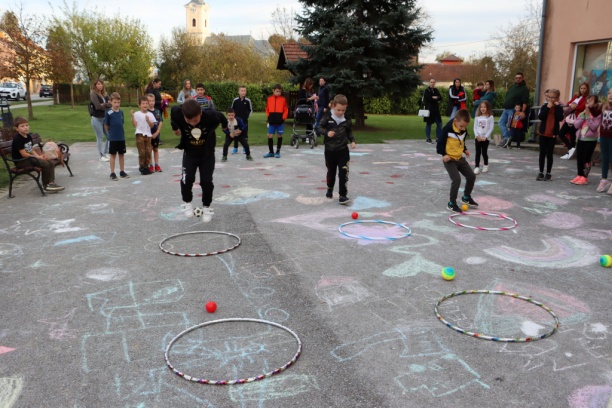 		       - u 18.00 sati - Zabavno-sportske igre za osnovnoškolce6. listopada 2022.g. u 13.00 sati - izrada stabla prijateljstva na Dječjem odjelu Knjižnice7. listopada 2022.g. u 18.00 sati - "Večer izazova"------------------------------------------------------------MJESEC HRVATSKE KNJIGE (15. listopada - 15. studenoga)17. listopada - 15. studenoga - "Dani otvorenih vrata knjižnice" - grupni posjeti učenika osnovne i srednje škole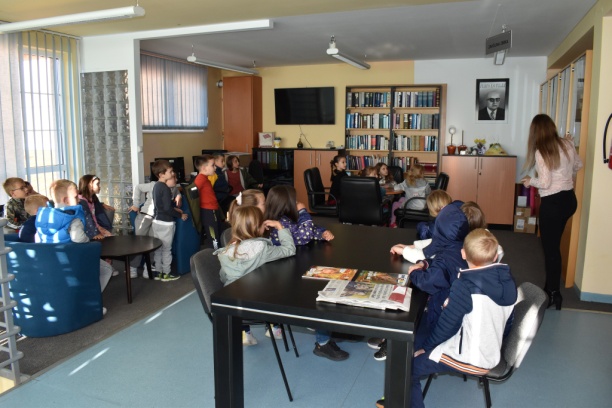 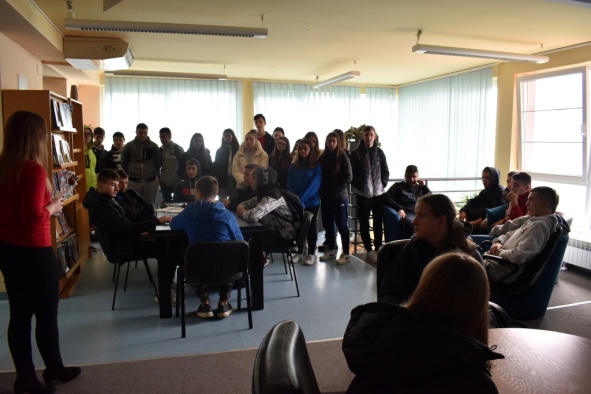 20. i 27. listopada 2022.g. u 17.00 sati - kreativne radionice za odrasle "Suvenir Grada 1 i 2" u suradnji s Udrugom IGLICA24. listopada 2022.g. u 9.30 sati - predavanje "Čitam i rastem" za mame i bebe, voditeljica Danica Bijelić25. listopada 2022.g. u 13.00 sati - kreativna radionica za djecu "Voljenom gradu"26. listopada 2022.g. u 11.00 sati - predavanje za djecu "Važnost zdrave prehrane", voditeljica nutricionistkinja dr. Vesna Bosanac28. listopada 2022.g. u 17.00 sati - predstavljanje romana "Raskrižje", autorice Marijane Perinić2. studenoga 2022.g. u 18.00 sati - predstavljanje knjige "Kronologija povijesti gradova BBŽ-a", grupe autora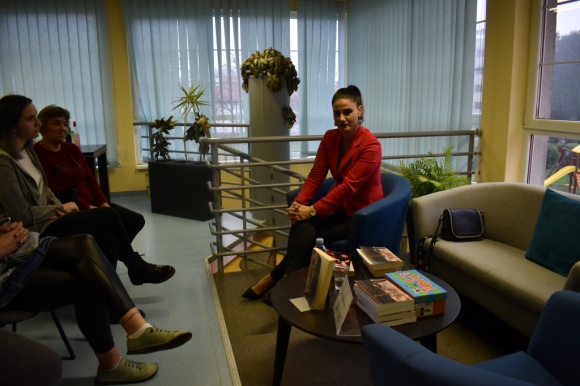 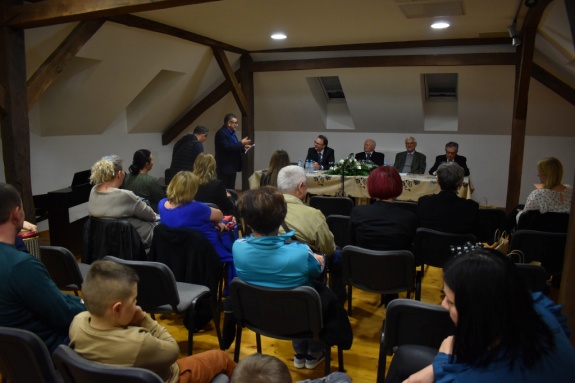 10. studenoga 2022.g. u 17.00 sati - kreativna radionica za odrasle "Što se krije u knjizi" u suradnji s Udrugom IGLICA15. studenoga 2022.g.  u 9.00 sati - pričanica za predškolce "Zabavne priče za predškolce" -------------------------------------------------------16. studenoga 2022.g. u 10.00 sati - "Natjecanje u čitanju naglas" - gradska razina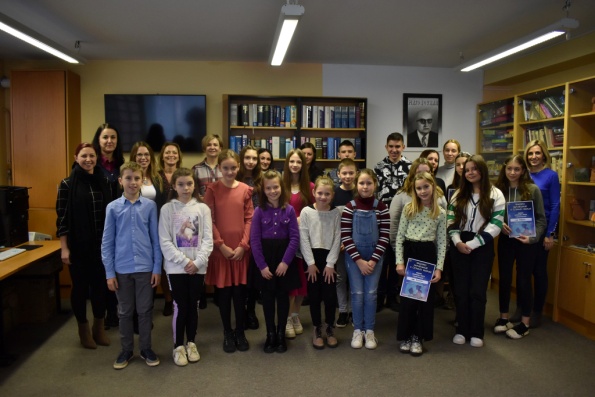 23. studenoga 2022.g. u 13.00 sati - kreativna radionica za djecu "Izrada adventskog kalendara"24. studenoga 2022.g. u 17.00 sati - kreativna radionica za odrasle "Božićne kugle" u suradnji s Udrugom IGLICA28. studenoga 2022.g. u 9.30 sati - sastanak za bebe i roditelje u suradnji s Patronažnom službom grubišnopoljskog Doma zdravlja1. prosinca 2022.g. u 17.00 sati - kreativna radionica za odrasle "Božićno drvce" u suradnji s Udrugom IGLICA6. prosinca 2022.g. u 13.00 sati - kreativna radionica za djecu "Nikolina čizmica"8. prosinca 2022.g. u 17.30 sati - otvorenje izložbe radova "Božićna čarolija"		       - u 18.00 sati - predstavljanje knjige "Božićni začin", autorice Inne Moore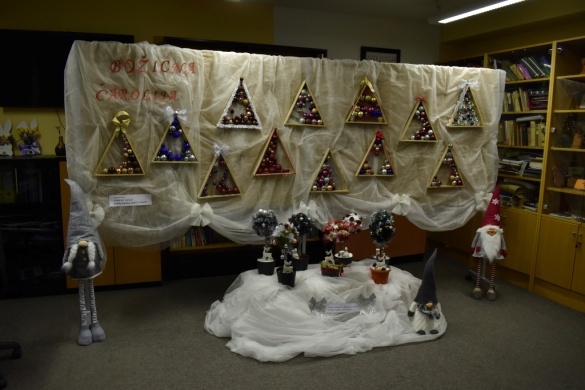 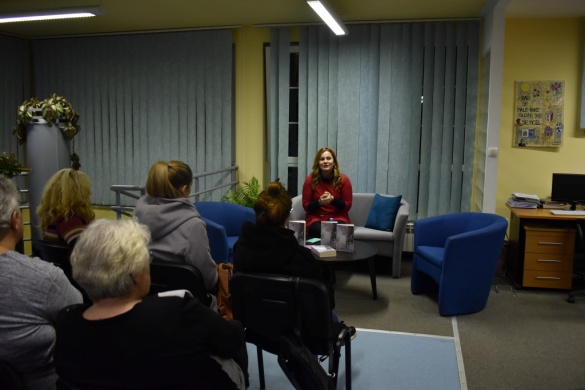 9. prosinca 2022.g. u 12.00 sati - književni susret s autoricom Jasminkom Tihi-Stepanić		       - u 16.00 sati - organizirano gledanje utakmice na Dječjem odjelu14. prosinca 2022.g. u 13.00 sati - kreativna radionica za djecu "Božićno drvce"		         - u 17.00 sati – sastanak čitateljskog kluba „Kava, cimet i miris knjige“15. prosinca 2022.g. u 17.00 sati - božićna kreativna radionica za odrasle u suradnji s Udrugom IGLICA20. prosinca 2022.g. u 17.00 sati - "Božićna pričaonica" za djecu, voditeljica Snježana Berak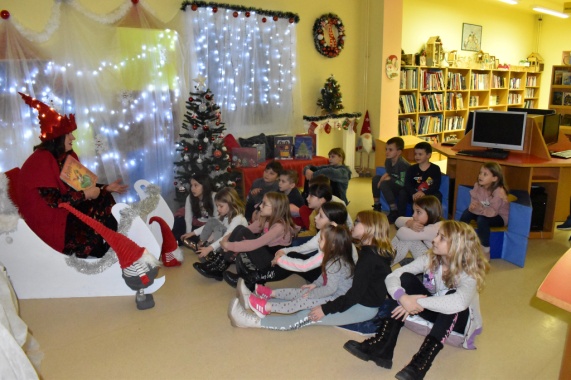 30. prosinca 2022.g. u 9.30 sati - sastanak za bebe i roditelje u suradnji s Patronažnom službom grubišnopoljskog Doma zdravlja		      - u 18.00 sati - Novogodišnji party za djecuSURADNJA S OSTALIMAU 2022. godini  Gradska knjižnica „Mato Lovrak“ izvrsno je surađivala s gotovo svim institucijama u Gradu Grubišnom Polju i izvan njega, a kako bi javnost bila obaviještena o svim našim aktivnostima, osim lokalnog radija (Radio Grubišno Polje) Knjižnica je surađivala s ostalim medijima (Bjelovarski list, 043 Bjelovarsko-bilogorski vijesnik i Alfa BBR radio).Za informativnu i javnu djelatnost Knjižnice važno je i oglašavati sve naše aktivnosti na društvenim mrežnim stranicama kao što je web stranica naše knjižnice (www.gkml.hr) i facebook stranica.URBROJ: 2127-1-25/9-23Grubišno polje, 31. siječnja 2023. god.								         Ravnateljica                                						 Jelena Ćafor, mag. bibl.NABAVLJENA GRAĐA U 2022.G. PO VRSTAMA NABAVENABAVLJENA GRAĐA U 2022.G. PO VRSTAMA NABAVENABAVLJENA GRAĐA U 2022.G. PO VRSTAMA NABAVEVRSTA NABAVEBROJ SVEZAKAVRIJEDNOSTVlastita kupnja56165.886,06 knPokloni443.135,00 knOtkup Ministarstva kulture i medija58177.059,74 knUKUPNO1.186146.080,80 knNABAVLJENE KNJIGE U 2022.G. PO STRUČNIM PODRUČJIMA(U MATIČNOJ KNJIŽNICI)NABAVLJENE KNJIGE U 2022.G. PO STRUČNIM PODRUČJIMA(U MATIČNOJ KNJIŽNICI)STRUKANABAVLJENO0 Znanost općenito311 Filozofija262 Religija53 Društvene znanosti325 Prirodne znanosti46 Primijenjene znanosti187 Umjetnost798 Znanost o jeziku i književnosti59 Povijest i zemljopis17UKUPNO ZNANOST21719,43%82/89 Književnosthrvatska242strana433UKUPNO KNJIŽEVNOST ZA ODRASLE67560,43 %DJEČJA I KNJIŽEVNOST ZA MLADE22520,14 %KORIŠTENJE KNJIŽNICE U 2022. GODINIKORIŠTENJE KNJIŽNICE U 2022. GODINIBroj posudbi građe izvan knjižnice6.875Broj fizičkih posjeta10.120Broj virtualnih posjeta14.730